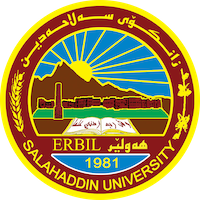 Academic Curriculum Vitae 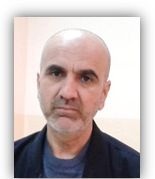 Personal Information: Full Name: Abdulrahman Khaleel SulimanEmail: (university email);- abdulrahman.suliman@su.edu.krdMobile: 0750 143 82 16Education:Higher diploma in medicine, master in Nano-science, Assist Professor.Employment:Radiographer in Erbil teaching hospital, lecture in physics department , college of science, Salahaddin university Qualifications lecturerIT qualificationsEnglish proficiency from the Faculty of Arts, Salahuddin UniversityMedical radiographic technicians35 hours of IBRO courseTeaching experience:Medical physics, heat and thermodynamics, methodology, medical instrument, electricity in the body.Medical physics, heat and thermodynamics, methodology, medical instrument, electricity in the body, First aid , method of research, , Thermodynamic lab , medical physics lab, physiology lab. electricity and magnesium lab , properties lab , etc.,Research and publications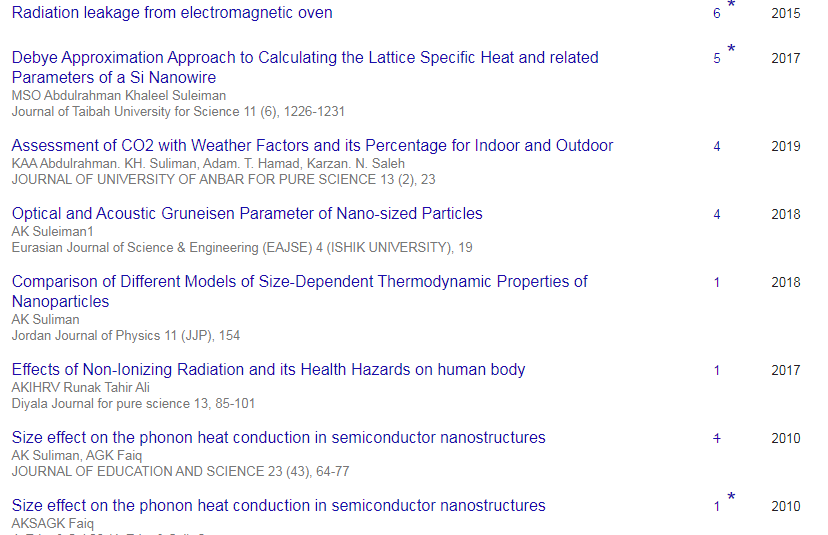 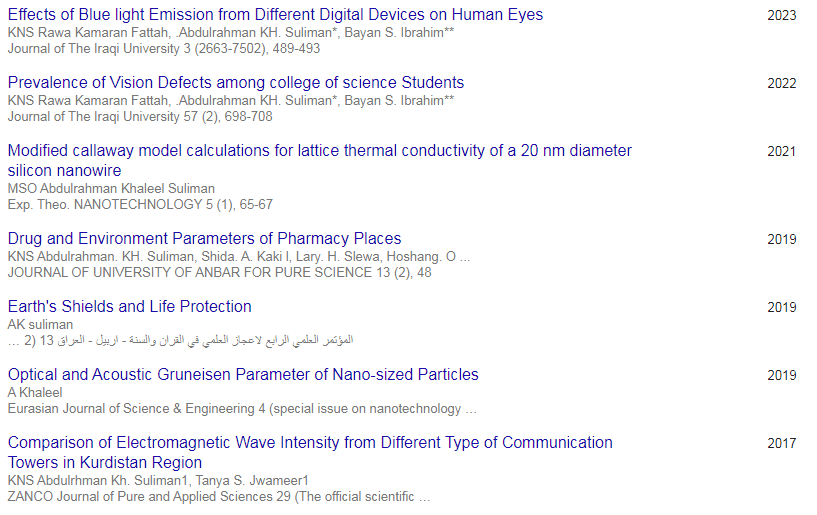 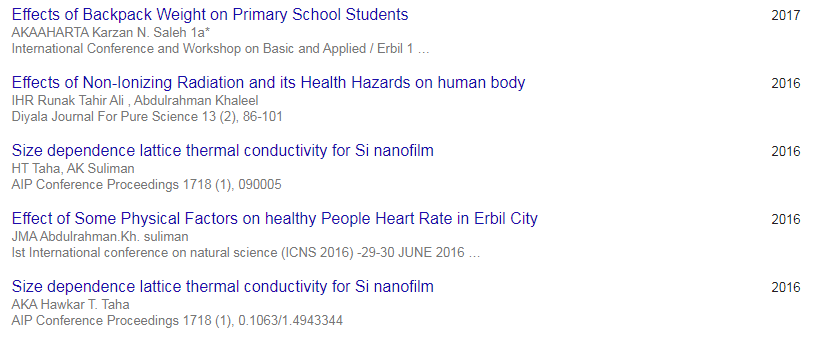 Conferences and courses attendedمؤتمر المعاهد التكنولوجية- بغداد -1985(presenter) First international conference of natural science Erbil-1997 (presenter)First international conference for Basic and Applied Sciences-Kirkuk-2010.( presenter)مؤتمر الدفاع عن القران- سليمانية-2011(attendance)Scientific conference- Erbil -2013 , ( people awareness for the bottled water consumption in terms of the scientific guiltiness) (attendance) First international conference of natural science (ICNS2016).CHARMO UV.( poster)5th scientific conference of College of Education University of Garmian-2017 (presenter).5th International Conference and Workshop on Basic and Applied Sciences (ICOWOBAS 2015 (presenter)First international conference for Quran - Sunnah and sciences- Sulimania 2017  (presenter.)March 18th-19th 2017, Erbil-KRG-IRAQ                                         International Conference and Workshop on Basic and Applied Sciences 2017 (presenter) Second International Conference of Mathematics SCIM-Erbil 2018.( presenter)المؤتمر العلمي الدولي الرابع-اربيل  تحت عنوان (اشارت علمية في القران الكريم والسنة النبوية) 16-10-2019 (presenter)International Conference on Nanotechnology and its Applications22-23 January 2020Salahaddin University-Erbil, Iraq6th international conference of applied science, energy and environment ICASEE-2022. (presenter)15-دووه مين كونفرانسى (به خشينى كرانت بو باشترين بروزه ى ده رجوونى وئايدياى بو قوتابيانى زانكوى سه لا ح الدين هه ولير) (presenter)Funding and academic awards Funding source provided by Huawei obtained for research projectsProfessional memberships Member ship ("modern physics journal"Member of the Saudi Society for Medical PhysicsProfessional Social Network Accounts:1-https://www.researchgate.net/profile/Abdulrahman-Suliman/stats2-https://www.facebook.com/abdulrahman.alassafee3-https://scholar.google.com/citations?user=hELK6oAAAAAJ4-https://twitter.com/ComAbdulrhman5-https://accounts.google.com/v3/signin/identifier?dsh=S1695215541%3A1684411282223373&continue=https%3A%2F%2Fdrive.google.com%2Fdrive%2Fmy-drive%3Flfhs%3D2&followup=https%3A%2F%2Fdrive.google.com%2Fdrive%2Fmy-drive%3Flfhs%3D2&ifkv=Af_xneFYj5aREBhSIh-ZTTM01SVKUK8r9fQ-i4zCDeOgjHl_WrCwfFVbf8lDosv4Ycco6yrPkbQn&osid=1&passive=1209600&service=wise&flowName=GlifWebSignIn&flowEntry=ServiceLogin6-https://orcid.org/0000-0002-3320-22377- https://academics.su.edu.krd/profile-admin/ORCIDIt is also recommended to create an academic cover letter for your CV, for further information about the cover letter, please visit below link:https://career-advice.jobs.ac.uk/cv-and-cover-letter-advice/academic-cover-letter/